Проект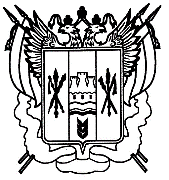 РОССИЙСКАЯ ФЕДЕРАЦИЯРОСТОВСКАЯ ОБЛАСТЬМУНИЦИПАЛЬНОЕ ОБРАЗОВАНИЕ «КАМЫШЕВСКОЕ СЕЛЬСКОЕ ПОСЕЛЕНИЕ»АДМИНИСТРАЦИЯ КАМЫШЕВСКОГО СЕЛЬСКОГО ПОСЕЛЕНИЯПОСТАНОВЛЕНИЕ__.___.2018г.                                               №                                        х. КамышевОб утверждении муниципальной программыКамышевского сельского поселения«Охрана окружающей среды Камышевского сельского поселения»В соответствии с постановлением Администрации Камышевского сельского поселения от 15.10.2018 № 102 «Об утверждении Порядка разработки, реализации и оценки эффективности муниципальных программ Камышевского сельского поселения», распоряжением Администрации Камышевского сельского поселения от 17.10.2018 № 43 «Об утверждении Перечня муниципальных программ Камышевского сельского поселения»ПОСТАНОВЛЯЮ:1. Утвердить муниципальную программу Камышевского сельского поселения«Охрана окружающей среды Камышевского сельского поселения» согласно приложению № 1.2. Признать утратившими силу постановления Администрации Камышевского сельского поселения по Перечню согласно приложению № 2.3. Настоящее постановление вступает в силу со дня его официального опубликования, но не ранее 1 января ., и распространяется на правоотношения, возникающие начиная с составления проекта бюджета Камышевского сельского поселения на 2019 год и на плановый период 2020 и 2021 годов.4. Контроль за выполнением настоящего постановления оставляю за собой.Глава АдминистрацииКамышевского сельского поселения                                                С. А. БогдановаПриложение № 1 к постановлению Администрации Камышевского сельского поселенияот _____ 2018 № ___Муниципальная программа Камышевского сельского поселения«Охрана окружающей среды Камышевского сельского поселения»Паспортмуниципальной программы Камышевского сельского поселения«Охрана окружающей среды Камышевского сельского поселения»ПаспортПодпрограммы  «Охрана окружающей среды Камышевского сельского поселения»ПАСПОРТподпрограммы «Формирование комплексной системы управления отходами и вторичными материальными ресурсами на территории Камышевского сельского поселения»Приложение № 1к муниципальной программе «Охрана окружающей среды Камышевского сельского поселения»   утвержденной постановлением  от _________.2018г. № ____Сведенияо показателях (индикаторах) муниципальной программы Камышевского сельского поселения«Охрана окружающей среды Камышевского сельского поселения» и их значенияхПриложение № 2к муниципальной программе «Охрана окружающей среды Камышевского сельского поселения»   утвержденной постановлением  от _________.2018г. № ____Переченьподпрограмм и основных мероприятий муниципальной  программы «Охрана окружающей среды  в Камышевском сельском поселении»Приложение № 3к муниципальной программе «Охрана окружающей среды Камышевского сельского поселения»  утвержденной постановлением  от _________.2018г. № ____Расходы местного бюджета нареализацию муниципальной программы  «Охрана окружающей среды  в Камышевском сельском поселении на 2020 – 2030 годы»Примечание.1. Х – данные ячейки не заполняются.2. Список используемых сокращений:ВР – вид расходов;ГРБС – главный распорядитель бюджетных средств;РзПр – раздел, подраздел;ЦСР – целевая статья расходов.Приложение № 4к муниципальной программе «Охрана окружающей среды Камышевского сельского поселения»  на 2020 – 2030 годы, утвержденной постановлением  от _________.2018г. № ____«Расходыобластного и местного бюджета на реализацию муниципальной программы «Охрана окружающей среды  в Камышевском сельском поселении»Приложение № 2 к постановлению Администрации Камышевского сельского поселенияот _____ 2018 № ___Переченьправовых актов Администрации Камышевского сельского поселения, признанных утратившими силуПостановление Администрации Камышевского сельского поселения от 11.10.2013 № 80 «Об утверждении муниципальной программы Камышевского сельского поселения «Охрана окружающей среды и рациональное природопользование».Постановление Администрации Камышевского сельского поселения от 12.01.2015 № 6 «О внесении изменений в постановление Администрации Камышевского сельского поселения от 11.10.2013 № 80 «Об утверждении муниципальной программы Камышевского сельского поселения «Охрана окружающей среды и рациональное природопользование»».Постановление Администрации Камышевского сельского поселения от 25.01.2016 № 8 «О внесении изменений в постановление Администрации Камышевского сельского поселения от 11.10.2013 № 80 «Об утверждении муниципальной программы Камышевского сельского поселения «Охрана окружающей среды и рациональное природопользование»».Постановление Администрации Камышевского сельского поселения от 17.02.2017 № 21 «О внесении изменений в постановление Администрации Камышевского сельского поселения от 11.10.2013 № 80 «Об утверждении муниципальной программы Камышевского сельского поселения «Охрана окружающей среды и рациональное природопользование»».Глава Администрации Камышевского сельского поселения                                     С.А. Богданова                                  Наименование программыМуниципальная программа Камышевского сельского поселения«Охрана окружающей среды Камышевского сельского поселения» (далее - муниципальная программа)Ответственный исполнительАдминистрации Камышевского сельского поселенияСоисполнители программыотсутствуютУчастники программыАдминистрация Камышевского сельского поселения,   Подпрограммы1. «Охрана окружающей среды в Камышевском сельском поселении»2.  «Формирование комплексной системы управления отходами и вторичными материальными ресурсами на территории Камышевского сельского поселения»Программно-целевые инструменты муниципальной программыотсутствуютЦель муниципальной программыулучшение экологической обстановки в Камышевском сельском поселении;создание благоприятной окружающей среды и сохранение природных богатств на территории Камышевского сельского поселения;предотвращение экологически вредных последствий хозяйственной и иной деятельности в интересах обеспечения здоровья и активного долголетия населения;формирование экологической культуры населения Камышевского сельского поселения.Задачи муниципальной программыснижение общей антропогенной нагрузки на окружающую среду и сохранение природных экосистем;развитие системы экологического образования, воспитания и информирования населения в области обращения с отходами.Этапы и сроки реализации2019 – 2030 годы.Этапы реализации муниципальной программы не выделяются.Целевые индикаторы и показатели  программы-Количество ежегодных мероприятий по экологическому просвещению и образованию, проводимых на территории поселения в рамках Дней защиты от экологической опасности;-Количество информационных материалов по вопросам экологии,  размещаемых наофициальном сайте Администрации  Камышевского сельского поселения и в средствах массовой информации.Ресурсное обеспечение программыобщий объем финансирования   Программы   составляет 414,0 тыс. рублей, в том числе:Ожидаемые результаты реализации -снижение  объемов  негативного  воздействия  на окружающую  среду  при  осуществлении хозяйственной и иной деятельности;-оценка  состояния  окружающей  среды  с  целью принятия своевременных управленческих решений;-предотвращение  негативного  воздействия  наокружающую  среду  при  чрезвычайных  ситуациях природного и техногенного характера;-организация  системы  экологического  образования и  информирования  населения  о  состоянии окружающей  среды,  формирование  экологической  культуры;-сокращение количества  действующих санкционированных объектов размещения твердых бытовых отходов.Наименование подпрограммыподпрограмма 1  «Охрана окружающей среды  Камышевского сельского поселения» Ответственныйисполнитель подпрограммыАдминистрация  Камышевского сельского поселенияСоисполнители  подпрограммыотсутствуютУчастники подпрограммыАдминистрация Камышевского сельского поселенияПрограммно-целевыеинструменты подпрограммыотсутствуютЦели подпрограммыповышение уровня экологической безопасности и сохранение природных экосистем.	Задачи подпрограммы-обеспечение защищенности окружающей среды в условиях дальнейшего экономического развития посредством снижения негативного воздействия на окружающую среду при осуществлении хозяйственной и иной деятельности;-оценка состояния окружающей среды с целью принятия своевременных управленческих решений по предотвращению негативного воздействия на окружающую среду при осуществлении хозяйственной и иной деятельности, а также при чрезвычайных ситуациях природного и техногенного характера;-повышение экологической культуры населения.Целевые индикаторы и показатели подпрограммы1.1 доля устраненных нарушений требований природоохранного законодательства в общем объеме нарушений; 1.2 выбросы в атмосферный воздух вредных (загрязняющих) веществ, отходящих от стационарных источников;1.3 объем информации о состоянии окружающей среды, полученной на основании мониторинговых исследований, количество эксплуатируемых объектов размещения отходов производства и потребления, учтенных в региональном кадастре отходов;1.4 объем образованных отходов I - IV класса опасности, в процентах к 2019 году;1.5 количество ежегодных мероприятий по экологическому просвещению и образованию, проводимых на территории области в рамках Дней защиты от экологической опасности;количество информационных материалов в средствах массовой информации;1.6 количество детей,  привлеченных к участию в мероприятиях экологического движения (слетах)Этапы и срокиреализации подпрограммы2019- 2030 годы,Ресурсное обеспечение подпрограммыобщий объем финансирования   Программы   составляет 9,0 тыс. рублей, в том числе:в 2019 году – 0,0тыс. рублей;в 2020 году – 0,0тыс. рублей;в 2021 году – 0,0тыс. рублей;в 2022 году – 1,0 тыс. рублей;в 2023 году – 1,0 тыс. рублей;в 2024 году – 1,0 тыс. рублей;в 2025 году – 1,0 тыс. рублей;в 2026 году – 1,0 тыс. рублей;в 2027 году – 1,0 тыс. рублей;в 2028 году – 1,0 тыс. рублей;в 2029 году – 1,0 тыс. рублей;в 2030 году – 1,0 тыс. рублей.средства бюджета Камышевского сельского поселения – 9,0  тыс. рублей, в том числе:в 2019 году – 0,0тыс. рублей;в 2020 году – 0,0тыс. рублей;в 2021 году – 0,0тыс. рублей;в 2022 году – 1,0 тыс. рублей;в 2023 году – 1,0 тыс. рублей;в 2024 году – 1,0 тыс. рублей;в 2025 году – 1,0 тыс. рублей;в 2026 году – 1,0 тыс. рублей;в 2027 году – 1,0 тыс. рублей;в 2028 году – 1,0 тыс. рублей;в 2029 году – 1,0 тыс. рублей;в 2030 году – 1,0 тыс. рублей.Ожидаемые результатыреализации подпрограммыСнижение количества нарушений в области охраны окружающей среды, формирование экологического сознания и повышение уровня экологической культуры населения Камышевского сельского поселенияНаименование подпрограммы муниципальной программы Камышевского сельского поселенияподпрограмма 2 «Формирование комплексной системы управления отходами и вторичными материальными ресурсами на территории  Камышевского сельского поселения»Ответственныйисполнитель подпрограммыАдминистрацияКамышевского сельского поселенияСоисполнитель подпрограммыотсутствуютУчастники подпрограммыАдминистрация Камышевского сельского поселения, Программно-целевые инструменты подпрограммыотсутствуют	Цельподпрограммыповышение качества и надежности предоставления услуг населению в сфере обращения с твердыми коммунальными отходамиЗадачаподпрограммыповышение эффективности, качества и надежности предоставления услуг населению в сфере обращения с твердыми коммунальными отходамиЦелевые индикаторы и показатели подпрограммы2.1 охват населения планово-регулярной системой сбора и вывоза твердых коммунальных отходов;2.2. доля ликвидированных свалочных очагов ( свалок) по отношению к выявленнымЭтапы и срокиреализации подпрограммысрок реализации подпрограммы:2019 – 2030 годы.Этапы реализации подпрограммы не выделяютсяРесурсное обеспечение подпрограммыобщий объем финансирования  Подпрограммы составляет  405,0 тыс. рублей, в том числе:в 2019 году – 0,0 тыс. рублей;в 2020 году – 0,0 тыс. рублей;в 2021 году – 0,0 тыс. рублей;в 2022 году – 45,0 тыс. рублей;в 2023 году – 45,0 тыс. рублей;в 2024 году – 45,0 тыс. рублей;в 2025 году – 45,0 тыс. рублей;в 2026 году – 45,0 тыс. рублей;в 2027 году – 45,0 тыс. рублей;в 2028 году – 45,0 тыс. рублей;в 2029 году – 45,0 тыс. рублей;в 2030 году – 45,0 тыс. рублей.средства бюджета Камышевского сельского поселения – 405,0 тыс. рублей, в том числе:в 2019 году – 0,0 тыс. рублей;в 2020 году – 0,0 тыс. рублей;в 2021 году – 0,0 тыс. рублей;в 2022 году – 45,0 тыс. рублей;в 2023 году – 45,0 тыс. рублей;в 2024 году – 45,0 тыс. рублей;в 2025 году – 45,0 тыс. рублей;в 2026 году – 45,0 тыс. рублей;в 2027 году – 45,0 тыс. рублей;в 2028 году – 45,0 тыс. рублей;в 2029 году – 45,0 тыс. рублей;в 2030 году – 45,0 тыс. рублей.Ожидаемые результаты реализации подпрограммыПри реализации подпрограммы планируется достижение следующих результатов:организация  утилизации  и  переработки  бытовых  и промышленных отходов;повышение охвата населения планово-регулярной системой сбора и вывоза твердых бытовых отходов;увеличение площади рекультивированных земель, возвращенных в хозяйственный оборот;№п/пНомер и наименование 
показателя (индикатора)Единица измеренияЗначение показателя по годамЗначение показателя по годамЗначение показателя по годамЗначение показателя по годамЗначение показателя по годамЗначение показателя по годамЗначение показателя по годамЗначение показателя по годамЗначение показателя по годамЗначение показателя по годамЗначение показателя по годамЗначение показателя по годамЗначение показателя по годамЗначение показателя по годам№п/пНомер и наименование 
показателя (индикатора)Единица измерения20172018201920202021202220232024202520262027202820292030Муниципальная программа Камышевского сельского поселения «Охрана окружающей среды Камышевского сельского поселения»Муниципальная программа Камышевского сельского поселения «Охрана окружающей среды Камышевского сельского поселения»Муниципальная программа Камышевского сельского поселения «Охрана окружающей среды Камышевского сельского поселения»Муниципальная программа Камышевского сельского поселения «Охрана окружающей среды Камышевского сельского поселения»Муниципальная программа Камышевского сельского поселения «Охрана окружающей среды Камышевского сельского поселения»Муниципальная программа Камышевского сельского поселения «Охрана окружающей среды Камышевского сельского поселения»Муниципальная программа Камышевского сельского поселения «Охрана окружающей среды Камышевского сельского поселения»Муниципальная программа Камышевского сельского поселения «Охрана окружающей среды Камышевского сельского поселения»Муниципальная программа Камышевского сельского поселения «Охрана окружающей среды Камышевского сельского поселения»Муниципальная программа Камышевского сельского поселения «Охрана окружающей среды Камышевского сельского поселения»Муниципальная программа Камышевского сельского поселения «Охрана окружающей среды Камышевского сельского поселения»Муниципальная программа Камышевского сельского поселения «Охрана окружающей среды Камышевского сельского поселения»Муниципальная программа Камышевского сельского поселения «Охрана окружающей среды Камышевского сельского поселения»Муниципальная программа Камышевского сельского поселения «Охрана окружающей среды Камышевского сельского поселения»Муниципальная программа Камышевского сельского поселения «Охрана окружающей среды Камышевского сельского поселения»Муниципальная программа Камышевского сельского поселения «Охрана окружающей среды Камышевского сельского поселения»Муниципальная программа Камышевского сельского поселения «Охрана окружающей среды Камышевского сельского поселения»Подпрограмма 1 «Охрана окружающей среды Камышевского сельского поселения»Подпрограмма 1 «Охрана окружающей среды Камышевского сельского поселения»Подпрограмма 1 «Охрана окружающей среды Камышевского сельского поселения»Подпрограмма 1 «Охрана окружающей среды Камышевского сельского поселения»Подпрограмма 1 «Охрана окружающей среды Камышевского сельского поселения»Подпрограмма 1 «Охрана окружающей среды Камышевского сельского поселения»Подпрограмма 1 «Охрана окружающей среды Камышевского сельского поселения»Подпрограмма 1 «Охрана окружающей среды Камышевского сельского поселения»Подпрограмма 1 «Охрана окружающей среды Камышевского сельского поселения»Подпрограмма 1 «Охрана окружающей среды Камышевского сельского поселения»Подпрограмма 1 «Охрана окружающей среды Камышевского сельского поселения»Подпрограмма 1 «Охрана окружающей среды Камышевского сельского поселения»Подпрограмма 1 «Охрана окружающей среды Камышевского сельского поселения»Подпрограмма 1 «Охрана окружающей среды Камышевского сельского поселения»Подпрограмма 1 «Охрана окружающей среды Камышевского сельского поселения»Подпрограмма 1 «Охрана окружающей среды Камышевского сельского поселения»Подпрограмма 1 «Охрана окружающей среды Камышевского сельского поселения»1.Показатель 1 Количество ежегодных мероприятий по экологическому просвещению и образованию, проводимых на территории Камышевского сельского поселения в рамках Дней защиты от экологической опасности;единиц--3030303535354040404545452.Показатель 1.1  Количество информационных материалов по вопросам экологии,  размещаемых на официальном сайте Администрации  Камышевского сельского поселения и в средствах массовой информации.единиц--1010101212121515151717173.Показатель 1.2 Количество детей,  привлеченных к участию в мероприятиях экологического движения (слетах)единиц--5050507070701001001001501501504.Показатель 1.3 Количество природопользователей осуществляющих выбросы вредных (загрязняющих) веществ в атмосферный воздухчеловек--101010101010101010101010Подпрограмма 2«Формирование комплексной системы управления отходами и вторичными материальными ресурсами на территории Камышевского сельского поселения»Подпрограмма 2«Формирование комплексной системы управления отходами и вторичными материальными ресурсами на территории Камышевского сельского поселения»Подпрограмма 2«Формирование комплексной системы управления отходами и вторичными материальными ресурсами на территории Камышевского сельского поселения»Подпрограмма 2«Формирование комплексной системы управления отходами и вторичными материальными ресурсами на территории Камышевского сельского поселения»Подпрограмма 2«Формирование комплексной системы управления отходами и вторичными материальными ресурсами на территории Камышевского сельского поселения»Подпрограмма 2«Формирование комплексной системы управления отходами и вторичными материальными ресурсами на территории Камышевского сельского поселения»Подпрограмма 2«Формирование комплексной системы управления отходами и вторичными материальными ресурсами на территории Камышевского сельского поселения»Подпрограмма 2«Формирование комплексной системы управления отходами и вторичными материальными ресурсами на территории Камышевского сельского поселения»Подпрограмма 2«Формирование комплексной системы управления отходами и вторичными материальными ресурсами на территории Камышевского сельского поселения»Подпрограмма 2«Формирование комплексной системы управления отходами и вторичными материальными ресурсами на территории Камышевского сельского поселения»Подпрограмма 2«Формирование комплексной системы управления отходами и вторичными материальными ресурсами на территории Камышевского сельского поселения»Подпрограмма 2«Формирование комплексной системы управления отходами и вторичными материальными ресурсами на территории Камышевского сельского поселения»Подпрограмма 2«Формирование комплексной системы управления отходами и вторичными материальными ресурсами на территории Камышевского сельского поселения»Подпрограмма 2«Формирование комплексной системы управления отходами и вторичными материальными ресурсами на территории Камышевского сельского поселения»Подпрограмма 2«Формирование комплексной системы управления отходами и вторичными материальными ресурсами на территории Камышевского сельского поселения»Подпрограмма 2«Формирование комплексной системы управления отходами и вторичными материальными ресурсами на территории Камышевского сельского поселения»Подпрограмма 2«Формирование комплексной системы управления отходами и вторичными материальными ресурсами на территории Камышевского сельского поселения»5.Показатель 2.1 Охват населения планово-регулярной системой сбора и вывоза твердых бытовых отходовпроцентов--80909090951001001001001001001006.Показатель 2.2. Доля ликвидированных свалочных очагов (свалок) по отношению к выявленным очагампроцентов--9090100100100100100100100100100100 № 
п/пНаименование    
основного мероприятияСоисполнитель, участник, ответственный за исполнение основного мероприятияСрок Срок Ожидаемый     
непосредственный 
результат     
(краткое описание)Последствия 
не реализации
ведомственной 
 целевой    
 программы,  
основного   
 мероприятияПоследствия 
не реализации
ведомственной 
 целевой    
 программы,  
основного   
 мероприятияСвязь с     
показателями   государственной 
программы    
(подпрограммы) № 
п/пНаименование    
основного мероприятияСоисполнитель, участник, ответственный за исполнение основного мероприятияначала  
реализацииокончания 
реализацииОжидаемый     
непосредственный 
результат     
(краткое описание)Последствия 
не реализации
ведомственной 
 целевой    
 программы,  
основного   
 мероприятияПоследствия 
не реализации
ведомственной 
 целевой    
 программы,  
основного   
 мероприятияСвязь с     
показателями   государственной 
программы    
(подпрограммы)123456778Подпрограмма 1  «Охрана окружающей среды в Камышевском сельском поселении»Подпрограмма 1  «Охрана окружающей среды в Камышевском сельском поселении»Подпрограмма 1  «Охрана окружающей среды в Камышевском сельском поселении»Подпрограмма 1  «Охрана окружающей среды в Камышевском сельском поселении»Подпрограмма 1  «Охрана окружающей среды в Камышевском сельском поселении»Подпрограмма 1  «Охрана окружающей среды в Камышевском сельском поселении»Подпрограмма 1  «Охрана окружающей среды в Камышевском сельском поселении»Подпрограмма 1  «Охрана окружающей среды в Камышевском сельском поселении»Подпрограмма 1  «Охрана окружающей среды в Камышевском сельском поселении»«Организация детско-юношеского экологического движения, участие в Днях защиты от экологической опасности»АдминистрацияКамышевского сельского поселения20192030Формирование у подрастающего поколения бережного отношения к природе, активация детского и молодежного экологического движенияСнижениеуровня экологической культуры подрастающего поколения и участия в мероприятияхСнижениеуровня экологической культуры подрастающего поколения и участия в мероприятияхпоказатель 1 и 3 подпрограммы «Экологическое просвещение и формирование экологической культуры, обеспечение информацией о состоянии окружающей среды»АдминистрацияКамышевского сельского поселения20192030повышение экологической грамотности населения; вовлечение широких слоев населения в природоохранные мероприятия; обеспечение органов местного самоуправления, , школ и библиотек области информацией о состоянии окружающей среды и природных ресурсов области отсутствие достоверной информации о состоянии окружающей среды в Камышевском сельском поселении, снижение уровня экологической культуры населения Камышевского сельского поселенияотсутствие достоверной информации о состоянии окружающей среды в Камышевском сельском поселении, снижение уровня экологической культуры населения Камышевского сельского поселенияпоказатели  2 подпрограммыОрганизация участия школьников в ежегодных слетах юных экологов и других ежегодных мероприятияхАдминистрацияКамышевского сельского поселения20192030Формирование у подрастающего поколения бережного отношения к природе, активация детского и молодежного экологического движенияснижение уровня экологической культуры подрастающего поколения и участия в мероприятияхснижение уровня экологической культуры подрастающего поколения и участия в мероприятияхпоказатель 1 и 3 подпрограммыОсуществление учета количества природопользователей осуществляющих выбросы вредных (загрязняющих) веществ в атмосферный воздухАдминистрацияКамышевского сельского поселения20192030Снижение количества выброса в атмосферу загрязняющих веществ, улучшение состояния атмосферного воздухаотсутствие достоверной информации о состоянии окружающей среды в Камышевском сельском поселении, снижение уровня экологической культуры населения Камышевского сельского поселенияотсутствие достоверной информации о состоянии окружающей среды в Камышевском сельском поселении, снижение уровня экологической культуры населения Камышевского сельского поселенияпоказатели  2 и 4 подпрограммыПодпрограмма 2«Формирование комплексной системы управления отходами и вторичными материальными ресурсами на территории Камышевского сельского поселения»Подпрограмма 2«Формирование комплексной системы управления отходами и вторичными материальными ресурсами на территории Камышевского сельского поселения»Подпрограмма 2«Формирование комплексной системы управления отходами и вторичными материальными ресурсами на территории Камышевского сельского поселения»Подпрограмма 2«Формирование комплексной системы управления отходами и вторичными материальными ресурсами на территории Камышевского сельского поселения»Подпрограмма 2«Формирование комплексной системы управления отходами и вторичными материальными ресурсами на территории Камышевского сельского поселения»Подпрограмма 2«Формирование комплексной системы управления отходами и вторичными материальными ресурсами на территории Камышевского сельского поселения»Подпрограмма 2«Формирование комплексной системы управления отходами и вторичными материальными ресурсами на территории Камышевского сельского поселения»Подпрограмма 2«Формирование комплексной системы управления отходами и вторичными материальными ресурсами на территории Камышевского сельского поселения»Подпрограмма 2«Формирование комплексной системы управления отходами и вторичными материальными ресурсами на территории Камышевского сельского поселения» «Осуществление учета объектов размещения отходов производства и потребления» и обеспечение населения услугой по сбору и вывозу отходовАдминистрацияКамышевского сельского поселения20192030анализ системы учета обращения с отходами, позволяющий внедрять новые механизмы регулирования,  обеспечивая приоритет минимизации образования и использования (утилизации) отходов производства и потребления над их обезвреживанием и захоронениеманализ системы учета обращения с отходами, позволяющий внедрять новые механизмы регулирования,  обеспечивая приоритет минимизации образования и использования (утилизации) отходов производства и потребления над их обезвреживанием и захоронениемрост негативного воздействия на окружающую среду.показатели 5 и 6 подпрограммыОсуществление учета ликвидированных свалочных очагов (свалок) по отношению к выявленным АдминистрацияКамышевского сельского поселения20192030повышение охвата населения планово-регулярной системой сбора и вывоза твердых коммунальных отходовповышение охвата населения планово-регулярной системой сбора и вывоза твердых коммунальных отходоввозникновение свалочных очагов и несанкционированных свалок, снижение охвата населения планово-регулярной системой сбора и вывоза твердых бытовых отходовпоказатель 5,   6 подпрограммыНаименование      
муниципальной  
программы, подпрограммы
муниципальной    
программы, основного мероприятияОтветственный  
исполнитель,   
соисполнители,  
 участникиКод бюджетной   
   классификации   
Код бюджетной   
   классификации   
Код бюджетной   
   классификации   
Код бюджетной   
   классификации   
Расходы (тыс. руб.), годыРасходы (тыс. руб.), годыРасходы (тыс. руб.), годыРасходы (тыс. руб.), годыРасходы (тыс. руб.), годыРасходы (тыс. руб.), годыРасходы (тыс. руб.), годыРасходы (тыс. руб.), годыРасходы (тыс. руб.), годыРасходы (тыс. руб.), годыРасходы (тыс. руб.), годыРасходы (тыс. руб.), годыРасходы (тыс. руб.), годыНаименование      
муниципальной  
программы, подпрограммы
муниципальной    
программы, основного мероприятияОтветственный  
исполнитель,   
соисполнители,  
 участникиГРБСРзПрЦСРВРВсего201920202021202220232024202520262027202820292030«Охрана окружающей среды в Камышевском сельском поселении на 2019 – 20300 годы»всего, в том числе:ХХХХ414,00,00,00,046,046,046,046,046,046,046,046,046,0«Охрана окружающей среды в Камышевском сельском поселении на 2019 – 20300 годы» Администрация Камышевского сельского поселения, 951ХХХ414,00,00,00,046,046,046,046,046,046,046,046,046,0«Охрана окружающей среды в Камышевском сельском поселении»всего, в том числе:ХХХХ9,00,00,00,01,01,01,01,01,01,01,01,01,0«Охрана окружающей среды в Камышевском сельском поселении» Администрация Камышевского сельского поселения951ХХХ9,00,00,00,01,01,01,01,01,01,01,01,01,0Экологическое просвещение и формирование экологической культуры, обеспечение  информацией о состоянии окружающей средыАдминистрация Камышевского сельского поселения951060308100260902449,00,00,00,01,01,01,01,01,01,01,01,01,0Организация детско-юношеского экологического движенияАдминистрация Камышевского сельского поселения951ХХХ-------------«Формирование комплексной системы управления отходамии вторичными материальными ресурсами на территории Камышевского сельского поселения»Администрация Камышевского сельского поселения951ХХХ405,00,00,00,045,045,045,045,045,045,045,045,045,0Развитие материальной базы поселения в сфере обращения с твердыми бытовыми отходами, включая приобретение контейнеров для сбора ТБО, обустройство контейнерных площадок»Администрация Камышевского сельского поселения951ХХХ-------------Участие в организации деятельности по сбору (в т.ч. раздельному сбору), транспортированию, обработке, утилизации, обезвреживанию, захоронению ТКОАдминистрация Камышевского сельского поселения95106030820026040244405,00,00,00,045,045,045,045,045,045,045,045,045,0Наименование      
государственной   
программы, подпрограммы 
государственной     
 программыИсточники финансированияОценка расходов (тыс. руб.), годыОценка расходов (тыс. руб.), годыОценка расходов (тыс. руб.), годыОценка расходов (тыс. руб.), годыОценка расходов (тыс. руб.), годыОценка расходов (тыс. руб.), годыОценка расходов (тыс. руб.), годыОценка расходов (тыс. руб.), годыОценка расходов (тыс. руб.), годыОценка расходов (тыс. руб.), годыОценка расходов (тыс. руб.), годыОценка расходов (тыс. руб.), годыОценка расходов (тыс. руб.), годыНаименование      
государственной   
программы, подпрограммы 
государственной     
 программыИсточники финансированияВсего201920202021202220232024202520262027202820292030123456789101112131415«Охрана окружающей среды  в Камышевском сельском поселении»всего                414,00,00,00,046,046,046,046,046,046,046,046,046,0«Охрана окружающей среды  в Камышевском сельском поселении»местный бюджет414,00,00,00,046,046,046,046,046,046,046,046,046,0«Охрана окружающей среды в Камышевском сельском поселении»всего                9,00,00,00,01,01,01,01,01,01,01,01,01,0«Охрана окружающей среды в Камышевском сельском поселении»местный бюджет9,00,00,00,01,01,01,01,01,01,01,01,01,0«Формирование комплексной системы управления отходамии вторичными материальными ресурсами на территории Камышевского сельского поселения»всего                405,00,00,00,045,045,045,045,045,045,045,045,045,0«Формирование комплексной системы управления отходамии вторичными материальными ресурсами на территории Камышевского сельского поселения»местный бюджет405,00,00,00,045,045,045,045,045,045,045,045,045,0